Year 1 W/C 1st MarchDay 1Daily welcome and introduction to the learning.Please use the link below:Monday 1st March (loom.com)An update on Ben the hamster:https://www.loom.com/share/5c11adf1946f459a8286236f168736bf Phonics: Watch the RWI phonics lesson for todayhttps://www.youtube.com/channel/UCo7fbLgY2oA_cFCIg9GdxtQ?mc_cid=71ef745098&mc_eid=c9705b8c67All videos are available from 9.30am for 24 hours. English:Watch the video reading this week’s story of ‘Look Up’ by Nathan Bryon: https://www.youtube.com/watch?v=oSkihS5mm-cWrite a character description of Rocket, using the word bank and template to help you. Use your noticing and basics lenses. 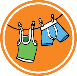 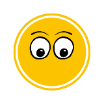 Differentiated activity: Use the word bank and sentence starters to write about Rocket. Please see the following video link for an explanation of today’s activities:https://www.loom.com/share/8bdefffe993f4530aa31f9e91382b0b8Maths: Watch the video link below or the PowerPoint (Introducing the ruler). Complete the ‘Measuring in centimetres’ worksheet. https://vimeo.com/510394004 (Introducing the ruler)Differentiated activity: Complete ‘Teddy’s Towers Height Ordering’ worksheets.  Moon Zoom Project: The project is explained in the day 1 video 22/2/21P.E:In P.E this week, you are going to be learning a Space dance – linked to our Moon Zoom topic. We hope you enjoy learning these new moves! Why do you think it’s important to exercise?https://www.youtube.com/watch?v=52pdktAMDe4Project ideas:Create a map of your journey to MarsCreate a Mars maskDesign and create a vehicle to discover Mars in.Create a space ship for a friendly alien.Make space biscuits.